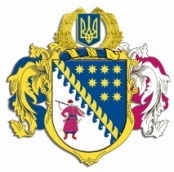 ДНІПРОПЕТРОВСЬКА ОБЛАСНА РАДАVIII СКЛИКАННЯПостійна комісія обласної ради з питань будівництва, транспорту, зв’язку та благоустрою. Дніпро, просп. О. Поля, 2, кімн. 307.П Р О Т О К О Л   № 3засідання постійної комісії ради04 серпня 2021 року12.00Присутні члени комісії: Лавріненко О.Є., Козловський І.О., Каштан О.В, Горулько О.Ю. (у режимі телеконференції), Бабенко М.І. (у режимі телеконференції).Відсутні члени комісії: Шефер О.М., Баландін С.В.У роботі комісії взяли участь:Шевцова Н.Д. – начальник управління стратегічного планування та комунальної власності виконавчого апарату обласної ради;Рижинков В.В. – заступник начальника управління стратегічного планування та комунальної власності виконавчого апарату обласної ради;Дон Є.А. ‒ виконуючий обов᾿язки директора департаменту цифрової трансформації, інформаційних технологій та електронного урядування облдержадміністрації;Верхотурцев В.В. – заступник директора департаменту житлово-комунального господарства та будівництва облдержадміністрації;Псарьов О.С. – заступник директора департаменту економічного розвитку облдержадміністрації.Головував: Лавріненко О.Є.СЛУХАЛИ: Про обрання секретаря засідання постійної комісії обласної ради з питань будівництва, транспорту, зв’язку та благоустрою.Інформація: Лавріненка О.Є.ВИРІШИЛИ: 1. Інформацію Лавріненка О.Є. взяти до відома.2. Обрати секретарем засідання постійної комісії обласної ради з питань будівництва, транспорту, зв’язку та благоустрою Каштана Олега Васильовича.Результати голосування:за 			– 5проти		– 0утримались 	– 0усього 		– 5Порядок денний засідання постійної комісії:Про внесення змін до рішення обласної ради від 25 жовтня                2019 року № 506-18/VII „Про регіональну програму інформатизації „Електронна Дніпропетровщина” на 2020 – 2022 роки”.Про зняття з контролю рішення обласної ради від 23 січня          2015 року № 609-29/VI ,,Про Регіональну програму розвитку житлового будівництва у Дніпропетровській області на 2015 – 2020 роки” (із змінами та доповненнями).Різне.СЛУХАЛИ: 1. Про внесення змін до рішення обласної ради від 25 жовтня 2019 року                 № 506-18/VII „Про регіональну програму інформатизації „Електронна Дніпропетровщина” на 2020 – 2022 роки”.Інформація: Дона Є.А., Рижинкова В.В.ВИСТУПИЛИ: Лавріненко О.Є., Козловський І.О., Псарьов О.С.ВИРІШИЛИ: 1. Інформацію Дона Є.А., Рижинкова В.В. взяти до відома.2. Погодити проект рішення обласної ради „Про внесення змін до рішення обласної ради від 25 жовтня 2019 року № 506-18/VII „Про регіональну програму інформатизації „Електронна Дніпропетровщина” на 2020 – 2022 роки”.3. Рекомендувати сесії обласної ради розглянути проект рішення „Про внесення змін до рішення обласної ради від 25 жовтня 2019 року                                 № 506-18/VII „Про регіональну програму інформатизації „Електронна Дніпропетровщина” на 2020 – 2022 роки”.Доповідачем з цього питання затвердити Дона Є.А. – виконуючого обов᾿язки директора департаменту цифрової трансформації, інформаційних технологій та електронного урядування облдержадміністрації.Результати голосування:за 			– 5проти		– 0утримались 	– 0усього 		– 5СЛУХАЛИ: 2. Про зняття з контролю рішення обласної ради від 23 січня 2015 року                  № 609-29/VI ,,Про Регіональну програму розвитку житлового будівництва у Дніпропетровській області на 2015 – 2020 роки” (із змінами та доповненнями).Інформація: Верхотурцева В.В.ВИСТУПИЛИ: Лавріненко О.Є., Козловський І.О.ВИРІШИЛИ: 1. Інформацію Верхотурцева В.В. взяти до відома.2. Погодити проект рішення обласної ради „Про зняття з контролю рішення обласної ради від 23 січня 2015 року № 609-29/VI ,,Про Регіональну програму розвитку житлового будівництва у Дніпропетровській області на 2015 – 2020 роки” (із змінами та доповненнями)”.3. Рекомендувати сесії обласної ради розглянути проект рішення „Про зняття з контролю рішення обласної ради від 23 січня 2015 року № 609-29/VI ,,Про Регіональну програму розвитку житлового будівництва у Дніпропетровській області на 2015 – 2020 роки” (із змінами та доповненнями)”.Доповідачем з цього питання затвердити Коломойця А.В. – директора департаменту житлово-комунального господарства та будівництва облдержадміністрації.Результати голосування:за 			– 5проти		– 0утримались 	– 0усього 		– 5СЛУХАЛИ: 3. Різне. Про звернення депутата обласної ради VIII скликання Козловського І.О. щодо надання розгорнутої інформацію стосовно: стану фінансування ремонту та будівництва об’єктів, визначених Додатком 6 до рішення обласної ради від 23 грудня 2020 року № 11-3/VІІІ „Про обласний бюджет на 2021 рік” (зі змінами); щорічних звітів про стан виконання „Регіональної програми інформатизації „Електронна Дніпропетровщина” за 2019, 2020 роки та окремо за 1-ше півріччя 2019, 2020, 2021 років, а також розшифровку витрат у розрізі КЕКВ, які планується здійснити у 2021 році на реалізацію заходів у рамках зазначеної програми;про порядок інформування жителів сіл, селищ Дніпропетровської області щодо заходів підтримки індивідуального житлового будівництва на селі, а також про умови фінансування таких заходів.ВИСТУПИЛИ: Лавріненко О.Є., Козловський І.О.ВИРІШИЛИ: 1. Звернення депутата обласної ради VIII скликання Козловського І.О. стосовно вищенаведених питань підтримати.2. Підготувати та направити відповідні звернення стосовно вищенаведених питань від постійної комісії обласної ради з питань будівництва, транспорту, зв’язку та благоустрою до профільних департаментів облдержадміністрації.Результати голосування:за 			– 5проти		– 0утримались 	– 0усього 		– 5Голова комісії                                                            О.Є. ЛАВРІНЕНКОСекретар комісії	                                                        О.В. КАШТАН